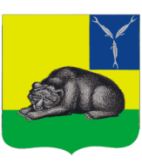 ВОЛЬСКОЕ МУНИЦИПАЛЬНОЕ СОБРАНИЕВОЛЬСКОГО МУНИЦИПАЛЬНОГО РАЙОНАСАРАТОВСКОЙ ОБЛАСТИРЕШЕНИЕот 20.12.2021г.                              № 84/514-2021                           г. ВольскО досрочном прекращении полномочий депутата Вольского муниципального Собрания Лавриненко Н.Д.  	            В соответствии с п. 2 ч. 10 ст. 40 Федерального закона от 06.10.2003 г. № 131-ФЗ  «Об общих принципах организации местного самоуправления в Российской Федерации», решением Совета Терсинского муниципального образования Вольского муниципального района Саратовской области от 09.12.2021 г. № 5/3-15 «О досрочном сложении полномочий депутата Терсинского муниципального образования Вольского муниципального района Саратовской области», руководствуясь ст.ст. 19, 27 Устава Вольского муниципального района Саратовской области, Вольское муниципальное Собрание Р Е Ш И Л О:Прекратить досрочно полномочия депутата Вольского муниципального Собрания по избирательному округу № 37 Лавриненко Николая Даниловича с 09 декабря 2021 года в связи с отставкой по собственному желанию.Контроль за исполнением настоящего решения возложить на председателя Вольского муниципального Собрания.Настоящее решение вступает в силу с момента его принятия.Председатель Вольскогомуниципального Собрания                                                           О.А. Кирсанова 